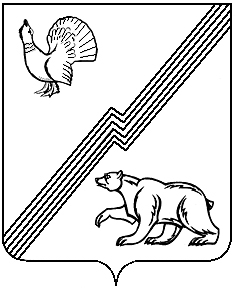 АДМИНИСТРАЦИЯ ГОРОДА ЮГОРСКАХанты-Мансийского автономного округа – Югры РАСПОРЯЖЕНИЕот 30 мая 2016 года                                                                                                                       №  244
Об утверждении Порядка составления и утверждения плана финансово-хозяйственнойдеятельности муниципального автономного учреждения «Многофункциональный центр предоставления государственных и муниципальных услуг»В соответствии с приказом Минфина Российской Федерации от 28.07.2010 № 81н «О требованиях к плану финансово-хозяйственной деятельности государственного (муниципального) учреждения»:Утвердить Порядок составления и утверждения плана финансово-хозяйственной деятельности муниципального автономного учреждения «Многофункциональный центр предоставления государственных и муниципальных услуг» (приложение).Признать утратившими силу следующие распоряжения администрации города Югорска:- от 28.05.2013 № 306 «Об утверждении Порядка составления и утверждения плана финансово-хозяйственной деятельности муниципального автономного учреждения «Многофункциональный центр предоставления государственных и муниципальных услуг»;- от 20.01.2014 № 23 «О внесении изменений в распоряжение администрации города Югорска от 28.05.2013 № 306»;- от 31.12.2014 № 719 «О внесении изменений в распоряжение администрации города Югорска от 28.05.2013 № 306».Распоряжение вступает в силу после его подписания и применяется при формировании плана финансово-хозяйственной деятельности муниципального автономного учреждения «Многофункциональный центр предоставления государственных и муниципальных услуг», начиная с Плана на 2017 год (2017 год и плановый период 2018-2019 годов).Глава города Югорска                                                                                                 Р.З. СалаховПриложениек распоряжению администрации города Югорскаот 30 мая 2016  № 244 Порядок составления и утверждения плана финансово-хозяйственной деятельности муниципального автономного учреждения «Многофункциональный центр предоставления государственных и муниципальных услуг»I. Общие положенияНастоящий Порядок устанавливает порядок составления и утверждения плана финансово-хозяйственной деятельности (далее - План) муниципального автономного учреждения «Многофункциональный центр предоставления государственных и муниципальных услуг» (далее – Учреждение). План составляется на финансовый год в случае, если закон (решение) о бюджете утверждается на один финансовый год, либо на финансовый год и плановый период, если закон (решение) о бюджете утверждается на очередной финансовый год и плановый период.II. Требования к составлению планаПлан составляется Учреждением по кассовому методу в рублях с точностью до двух знаков после запятой по форме согласно приложению 1 к настоящему Порядку (далее - форма Плана) и содержит следующие части:- заголовочную;- содержательную;- оформляющую.В заголовочной части плана указываются:- гриф утверждения документа, содержащий наименование должности, подпись (и ее расшифровку) лица, уполномоченного утверждать План, дату утверждения;- наименование документа;- дата составления документа;- наименование учреждения;- наименование органа, осуществляющего функции и полномочия учредителя;- дополнительные реквизиты (адрес, ИНН, КПП учреждения, код по реестру участников бюджетного процесса);- финансовый год и плановый период, на который представлены содержащиеся в документе сведения;- наименование единиц измерения показателей, включаемых в План и их коды по Общероссийскому классификатору единиц измерения (ОКЕИ) и (или) Общероссийскому классификатору валют (ОКВ).5. Содержательная часть Плана состоит из текстовой (описательной) части и табличной части.6. В текстовой (описательной) части Плана указываются:- цели деятельности Учреждения в соответствии с федеральными законами, иными нормативными (муниципальными) правовыми актами и уставом Учреждения;- виды деятельности Учреждения, относящиеся к его основным видам деятельности в соответствии с уставом Учреждения;- перечень услуг (работ), относящихся в соответствии с уставом к основным видам деятельности учреждения, предоставление которых для физических и юридических лиц осуществляется, в том числе за плату;- общая балансовая стоимость недвижимого муниципального имущества на дату составления Плана (в разрезе стоимости имущества, закрепленного собственником имущества за Учреждением на праве оперативного управления; приобретенного Учреждением за счет выделенных собственником имущества Учреждения средств; приобретенного Учреждением за счет доходов, полученных от иной приносящей доход деятельности);- общая балансовая стоимость движимого муниципального имущества на дату составления Плана, в том числе балансовая стоимость особо ценного движимого имущества7. В табличную часть Плана включаются следующие таблицы:- Таблица 1 «Показатели финансового состояния Учреждения» (далее – Таблица 1), включающая показатели о нефинансовых и финансовых активах, обязательствах, принятых на последнюю отчетную дату, предшествующую дате составления Плана; - Таблица 2 «Показатели по поступлениям и выплатам Учреждения» (далее - Таблица 2);- Таблица 2.1 «Показатели выплат по расходам на закупку товаров, работ, услуг Учреждения» (далее - Таблица 2.1);- Таблица 3 «Справочная информация» (далее - Таблица 3).8. В Таблице 2:по строкам 500, 600 в графах 4-10 указываются планируемые суммы остатков средств на начало и на конец планируемого года, если указанные показатели, по решению органа, осуществляющего функции и полномочия учредителя, планируются на этапе формирования проекта Плана либо указываются фактические остатки средств при внесении изменений в утвержденный План после завершения отчетного финансового года;в графе 3 по строкам 110-180, 300-420 указываются коды классификации операций сектора государственного управления, по строкам 210-280 указываются коды видов расходов бюджетов;по строке 120 в графе 10 указываются плановые показатели по доходам от грантов, предоставление которых из соответствующего бюджета бюджетной системы Российской Федерации осуществляется по кодам 623 «Гранты в форме субсидии автономным учреждениям» видов расходов бюджетов;по строкам 210-250 в графах 5-10 указываются плановые показатели только в случае принятия органом, осуществляющим функции и полномочия учредителя, решения о планировании выплат по соответствующим расходам раздельно по источникам их финансового обеспечения.При этом, плановые показатели по расходам по строке 260 графы 4 на соответствующий финансовый год должны быть равны показателям граф 4-6 по строке 0001 Таблицы 2.1;В Таблице 2.1:в графах 7-12 указываются:по строке 1001 - суммы оплаты в соответствующем финансовом году по контрактам (договорам), заключенным до начала очередного финансового года, при этом в графах 7-9 указываются суммы оплаты по контрактам, заключенным в соответствии с Федеральным законом от 05.04.2013 № 44-ФЗ «О контрактной системе в сфере закупок товаров, работ, услуг для обеспечения государственных и муниципальных нужд» (далее - Федеральный закон     № 44-ФЗ), а в графах 10-12 - по договорам, заключенным в соответствии с Федеральным законом от 18.07.2011 № 223-ФЗ «О закупках товаров, работ, услуг отдельными видами юридических лиц» (далее - Федеральный закон № 223-ФЗ);по строке 2001 - в разрезе года начала закупки указываются суммы планируемых в соответствующем финансовом году выплат по контрактам (договорам), для заключения которых планируется начать закупку, при этом в графах 7-9 указываются суммы планируемых выплат по контрактам, для заключения которых в соответствующем году согласно Федеральному закону № 44-ФЗ планируется разместить извещение об осуществлении закупки товаров, работ, услуг для обеспечения государственных или муниципальных нужд либо направить приглашение принять участие в определении поставщика (подрядчика, исполнителя) или проект контракта, а в графах 10-12 указываются суммы планируемых выплат по договорам, для заключения которых в соответствии с Федеральным законом № 223-ФЗ осуществляется закупка (планируется начать закупку) в порядке, установленном положением о закупке.При этом необходимо обеспечить соотношение следующих показателей:1) показатели граф 4 - 12 по строке 0001 должны быть равны сумме показателей соответствующих граф по строкам 1001 и 2001;2) показатели графы 4 по строкам 0001, 1001 и 2001 должны быть равны сумме показателей граф 7 и 10 по соответствующим строкам;3) показатели графы 5 по строкам 0001, 1001 и 2001 должны быть равны сумме показателей граф 8 и 11 по соответствующим строкам;4) показатели графы 6 по строкам 0001, 1001 и 2001 должны быть равны сумме показателей граф 9 и 12 по соответствующим строкам;5) показатели по строке 0001 граф 7-9 по каждому году формирования показателей выплат по расходам на закупку товаров, работ, услуг; для автономных учреждений не могут быть меньше показателей по строке 260 в графе 7 Таблицы 2 на соответствующий год;6) показатели строки 0001 граф 10-12 должны быть равны нулю, если все закупки товаров, работ и услуг осуществляются в соответствии с Федеральным законом № 44-ФЗ.9. В целях формирования показателей Плана по поступлениям и выплатам, включенных в табличную часть Плана, Учреждение составляет на этапе формирования проекта бюджета на очередной финансовый год (на очередной финансовый год и плановый период) План, исходя из представленной органом, осуществляющим функции и полномочия учредителя, информации о планируемых объемах расходных обязательств:- субсидий на финансовое обеспечение выполнения муниципального задания;- субсидий, предоставляемых в соответствии с абзацем вторым пункта 1 статьи 78.1 Бюджетного кодекса Российской Федерации;- субсидий на осуществление капитальных вложений в объекты капитального строительства муниципальной собственности или приобретение объектов недвижимого имущества в муниципальную собственность;- грантов в форме субсидий, в том числе предоставляемых по результатам конкурсов;- публичных обязательств перед физическими лицами в денежной форме, полномочия по исполнению которых от имени администрации города Югорска планируется передать в установленном порядке Учреждению;- бюджетных инвестиций (в части переданных полномочий муниципального заказчика в соответствии с Бюджетным кодексом Российской Федерации).10. Плановые показатели по поступлениям формируются Учреждением с указанием, в том числе:- субсидий на финансовое обеспечение выполнения муниципального задания;- субсидий, предоставляемых в соответствии с абзацем вторым пункта 1 статьи 78.1 Бюджетного кодекса Российской Федерации;- субсидий на осуществление капитальных вложений в объекты капитального строительства муниципальной собственности или приобретение объектов недвижимого имущества в муниципальную собственность;- грантов в форме субсидий, в том числе предоставляемых по результатам конкурсов;- поступлений от оказания Учреждением услуг (выполнения работ), относящихся в соответствии с уставом Учреждения к его основным видам деятельности, предоставление которых для физических и юридических лиц осуществляется на платной основе, а также поступлений от иной приносящей доход деятельности;- поступлений от реализации ценных бумаг Учреждения в случаях, установленных федеральными законами.Справочно указываются суммы публичных обязательств перед физическим лицом, подлежащих исполнению в денежной форме, полномочия по исполнению которых от имени органа местного самоуправления передаются в установленном порядке Учреждению, бюджетных инвестиций (в части переданных полномочий муниципального заказчика в соответствии с Бюджетным кодексом Российской Федерации), а также средства во временном распоряжении Учреждения.Суммы, указанные в абзацах втором, третьем, четвертом, пятом и восьмом настоящего пункта, формируются Учреждением на основании информации, полученной от органа, осуществляющего функции и полномочия учредителя, в соответствии с пунктом 8 Порядка.Суммы, указанные в абзаце шестом настоящего пункта, Учреждение рассчитывает исходя из планируемого объема оказания услуг (выполнения работ) и планируемой стоимости их реализации.11.  Плановые показатели по выплатам формируются Учреждением в соответствии с настоящим  Порядком в разрезе соответствующих показателей, содержащихся в Таблице 2.12. При предоставлении  Учреждению субсидии, в соответствии с абзацем вторым пункта 1 статьи 78.1 Бюджетного кодекса Российской Федерации, субсидии на осуществление капитальных вложений в объекты капитального строительства муниципальной собственности или приобретение объектов недвижимого имущества в муниципальную собственность (далее - целевая субсидия), Учреждение составляет и представляет органу, осуществляющему функции и полномочия учредителя, Сведения об операциях с целевыми субсидиями, предоставленными государственному (муниципальному) учреждению (код формы документа по Общероссийскому классификатору управленческой документации 0501016), (далее - Сведения), по рекомендуемому образцу (приложение 2 к Порядку).На основании Сведений, утвержденных органом, осуществляющим функции и полномочия учредителя, Учреждением составляются отдельно Сведения для осуществления расходов за счет целевых субсидий данным Учреждением.Сведения не должны содержать сведений о субсидиях, предоставленных Учреждению на финансовое обеспечение выполнения муниципального задания.При составлении Сведений Учреждением, в них указываются:в графе 1 - наименование целевой субсидии с указанием цели, на осуществление которой предоставляется целевая субсидия;в графе 2 - аналитический код, присвоенный органом, осуществляющим функции и полномочия учредителя, для учета операций с целевой субсидией (далее - код субсидии);в графе 3 - код по бюджетной классификации Российской Федерации, исходя из экономического содержания планируемых поступлений и выплат;в графе 4 - код объекта капитального строительства (объекта недвижимости, мероприятия (укрупненного инвестиционного проекта), включенного в адресную инвестиционную программу, на строительство (реконструкцию, в том числе с элементами реставрации, техническое перевооружение) или приобретение которого предоставляется субсидия на осуществление капитальных вложений в объекты капитального строительства муниципальной собственности или приобретение объектов недвижимого имущества в муниципальную собственность;в графах 5, 6 - неиспользованные на начало текущего финансового года остатки целевых субсидий, на суммы которых подтверждена в установленном порядке потребность в направлении их на те же цели в разрезе кодов субсидий по каждой субсидии, с отражением в графе 5 кода субсидии, в случае, если коды субсидии, присвоенные для учета операций с целевой субсидией в прошлые годы и в новом финансовом году, различаются, в графе 6 - суммы разрешенного к использованию остатка;в графах 7, 8 - суммы возврата дебиторской задолженности прошлых лет, на которые подтверждена в установленном порядке потребность в направлении их на те же цели, с отражением в графе 7 кода субсидии, в случае, если коды субсидии, присвоенные для учета операций с целевой субсидией в прошлые годы и в новом финансовом году, различаются, в графе 8 - разрешенные к использованию суммы;в графе 9 - сумма планируемых на текущий финансовый год поступлений целевых субсидий;в графе 10 - сумма планируемых на текущий финансовый год выплат, источником финансового обеспечения которых являются целевые субсидии.Плановые показатели по выплатам могут быть детализированы до уровня групп и подгрупп видов расходов бюджетной классификации Российской Федерации, а по группе «Поступление нефинансовых активов» - с указанием кода группы классификации операций сектора государственного управления.В случае если Учреждению предоставляется несколько целевых субсидий, показатели Сведений формируются по каждой целевой субсидии без формирования группировочных итогов.Формирование объемов планируемых выплат, указанных в Сведениях, осуществляется в соответствии с муниципальным правовым актом, устанавливающим порядок предоставления целевой субсидии из бюджета города Югорска.13. Объемы планируемых выплат, источником финансового обеспечения которых являются поступления от оказания Учреждениями услуг (выполнения работ), относящихся в соответствии с уставом Учреждения к его основным видам деятельности, предоставление которых для физических и юридических лиц осуществляется на платной основе, формируются Учреждением в соответствии с порядком определения платы, установленным органом, осуществляющим функции и полномочия учредителя.14.  Орган, осуществляющий функции и полномочия учредителя, вправе установить для Учреждения формирование плановых поступлений и соответствующих им плановых выплат, в том числе в разрезе видов услуг (работ).15.  После утверждения в установленном порядке решения Думы города Югорска о бюджете План и Сведения при необходимости уточняются Учреждением и направляются на утверждение с учетом положений раздела III «Требования к утверждению Плана и Сведений» настоящего Порядка. Уточнение показателей Плана, связанных с выполнением муниципального задания, осуществляется с учетом показателей утвержденного муниципального задания и размера субсидии на выполнение муниципального задания.16. Оформляющая часть Плана должна содержать подписи должностных лиц, ответственных за содержащиеся в Плане данные - руководителя Учреждения  (уполномоченного им лица), руководителя финансово-экономической службы Учреждения или иного уполномоченного руководителем лица, исполнителя документа.17.  В целях внесения изменений в План и (или) Сведения в соответствии с настоящим Порядком составляются новые План и (или) Сведения, показатели которых не должны вступать в противоречие в части кассовых операций по выплатам, проведенным до внесения изменения в План и (или) Сведения. Решение о внесении изменений в План принимается руководителем Учреждения.III. Порядок утверждения Плана и Сведений19. План Учреждения (План с учетом изменений) утверждается руководителем Учреждения на основании заключения наблюдательного совета Учреждения.  20. Сведения, указанные в пункте 11 настоящего Порядка, сформированные Учреждением, утверждаются администрацией города Югорска.Приложение 1Таблица 1Таблица 3Справочная информацияПриложение 2Заключение наблюдательного советаЗаключение наблюдательного советаЗаключение наблюдательного советаУТВЕРЖДАЮУТВЕРЖДАЮУТВЕРЖДАЮот "_______"___________ 20____г. от "_______"___________ 20____г. от "_______"___________ 20____г. Руководитель УчрежденияРуководитель УчрежденияРуководитель Учреждения(подпись)(расшифровка подписи)(расшифровка подписи)"_______"________________ 20____г."_______"________________ 20____г."_______"________________ 20____г.План финансово - хозяйственной деятельностиПлан финансово - хозяйственной деятельностиПлан финансово - хозяйственной деятельностиПлан финансово - хозяйственной деятельностиПлан финансово - хозяйственной деятельностиПлан финансово - хозяйственной деятельностиПлан финансово - хозяйственной деятельностина ___________год и на плановый период ________________годовна ___________год и на плановый период ________________годовна ___________год и на плановый период ________________годовна ___________год и на плановый период ________________годовна ___________год и на плановый период ________________годовна ___________год и на плановый период ________________годовна ___________год и на плановый период ________________годовКОДЫФорма по КФДДатаНаименование муниципального учреждения Наименование муниципального учреждения Наименование муниципального учреждения по ОКПОИНН / КППИНН / КППИНН / КППЕдиница измерения: руб.Единица измерения: руб.Единица измерения: руб.по ОКЕИНаименование органа, осуществляющего функции и полномочия учредителяНаименование органа, осуществляющего функции и полномочия учредителяНаименование органа, осуществляющего функции и полномочия учредителяНаименование органа, осуществляющего функции и полномочия учредителяНаименование органа, осуществляющего функции и полномочия учредителяНаименование органа, осуществляющего функции и полномочия учредителяАдрес фактического местонахождения муниципального бюджетного учреждения Адрес фактического местонахождения муниципального бюджетного учреждения Адрес фактического местонахождения муниципального бюджетного учреждения Адрес фактического местонахождения муниципального бюджетного учреждения Адрес фактического местонахождения муниципального бюджетного учреждения Адрес фактического местонахождения муниципального бюджетного учреждения Адрес фактического местонахождения муниципального бюджетного учреждения Адрес фактического местонахождения муниципального бюджетного учреждения Адрес фактического местонахождения муниципального бюджетного учреждения Адрес фактического местонахождения муниципального бюджетного учреждения Адрес фактического местонахождения муниципального бюджетного учреждения Адрес фактического местонахождения муниципального бюджетного учреждения I.  Сведения о деятельности муниципального  автономного учрежденияI.  Сведения о деятельности муниципального  автономного учрежденияI.  Сведения о деятельности муниципального  автономного учрежденияI.  Сведения о деятельности муниципального  автономного учрежденияI.  Сведения о деятельности муниципального  автономного учрежденияI.  Сведения о деятельности муниципального  автономного учрежденияI.  Сведения о деятельности муниципального  автономного учреждения1.1. Цели деятельности муниципального автономного учреждения:1.1. Цели деятельности муниципального автономного учреждения:1.1. Цели деятельности муниципального автономного учреждения:1.1. Цели деятельности муниципального автономного учреждения:1.1. Цели деятельности муниципального автономного учреждения:1.1. Цели деятельности муниципального автономного учреждения:1.1. Цели деятельности муниципального автономного учреждения:1.2. Основные виды деятельности муниципального автономного учреждения:1.2. Основные виды деятельности муниципального автономного учреждения:1.2. Основные виды деятельности муниципального автономного учреждения:1.2. Основные виды деятельности муниципального автономного учреждения:1.2. Основные виды деятельности муниципального автономного учреждения:1.2. Основные виды деятельности муниципального автономного учреждения:1.2. Основные виды деятельности муниципального автономного учреждения:1.3. Перечень услуг (работ), относящихся в соответствии с Уставом к основным видам деятельности Учреждения, предоставление которых для физических и юридических лиц осуществляется за плату.1.3. Перечень услуг (работ), относящихся в соответствии с Уставом к основным видам деятельности Учреждения, предоставление которых для физических и юридических лиц осуществляется за плату.1.3. Перечень услуг (работ), относящихся в соответствии с Уставом к основным видам деятельности Учреждения, предоставление которых для физических и юридических лиц осуществляется за плату.1.3. Перечень услуг (работ), относящихся в соответствии с Уставом к основным видам деятельности Учреждения, предоставление которых для физических и юридических лиц осуществляется за плату.1.3. Перечень услуг (работ), относящихся в соответствии с Уставом к основным видам деятельности Учреждения, предоставление которых для физических и юридических лиц осуществляется за плату.1.3. Перечень услуг (работ), относящихся в соответствии с Уставом к основным видам деятельности Учреждения, предоставление которых для физических и юридических лиц осуществляется за плату.1.3. Перечень услуг (работ), относящихся в соответствии с Уставом к основным видам деятельности Учреждения, предоставление которых для физических и юридических лиц осуществляется за плату.1.4. Общая балансовая стоимость недвижимого имущества1.4. Общая балансовая стоимость недвижимого имущества1.4. Общая балансовая стоимость недвижимого имущества1.4. Общая балансовая стоимость недвижимого имущества1.4. Общая балансовая стоимость недвижимого имущества1.4. Общая балансовая стоимость недвижимого имущества1.4. Общая балансовая стоимость недвижимого имущества1.5. Общая балансовая стоимость движимого имущества1.5. Общая балансовая стоимость движимого имущества1.5. Общая балансовая стоимость движимого имущества1.5. Общая балансовая стоимость движимого имущества1.5. Общая балансовая стоимость движимого имущества1.5. Общая балансовая стоимость движимого имущества1.5. Общая балансовая стоимость движимого имущества Показатели финансового состояния учрежденияна___________________________20___г(последнюю отчетную дату)Таблица 2 Показатели по поступлениям и выплатам учреждения____________________________________________20___гТаблица 2.1Показатели выплат по расходам на закупку товаров, работ, услуг учрежденияна________________________________20___гНаименование показателяКод строкиСумма (тыс. руб)123Объем публичных обязательств, всего:010Объем бюджетных инвестиций (в части переданных полномочий государственного (муниципального) заказчика в соответствии с Бюджетным кодексом Российской Федерации), всего:020Объем средств, поступивших во временное распоряжение, всего:030УТВЕРЖДЕНОРуководитель органа, осуществляющего функции и полномочия учредителя________________      ___________________(подпись)                                     (Ф.И.О.) «____» _______________________ 20___ г.УТВЕРЖДЕНОРуководитель органа, осуществляющего функции и полномочия учредителя________________      ___________________(подпись)                                     (Ф.И.О.) «____» _______________________ 20___ г.УТВЕРЖДЕНОРуководитель органа, осуществляющего функции и полномочия учредителя________________      ___________________(подпись)                                     (Ф.И.О.) «____» _______________________ 20___ г.УТВЕРЖДЕНОРуководитель органа, осуществляющего функции и полномочия учредителя________________      ___________________(подпись)                                     (Ф.И.О.) «____» _______________________ 20___ г.УТВЕРЖДЕНОРуководитель органа, осуществляющего функции и полномочия учредителя________________      ___________________(подпись)                                     (Ф.И.О.) «____» _______________________ 20___ г.УТВЕРЖДЕНОРуководитель органа, осуществляющего функции и полномочия учредителя________________      ___________________(подпись)                                     (Ф.И.О.) «____» _______________________ 20___ г.УТВЕРЖДЕНОРуководитель органа, осуществляющего функции и полномочия учредителя________________      ___________________(подпись)                                     (Ф.И.О.) «____» _______________________ 20___ г.УТВЕРЖДЕНОРуководитель органа, осуществляющего функции и полномочия учредителя________________      ___________________(подпись)                                     (Ф.И.О.) «____» _______________________ 20___ г.УТВЕРЖДЕНОРуководитель органа, осуществляющего функции и полномочия учредителя________________      ___________________(подпись)                                     (Ф.И.О.) «____» _______________________ 20___ г.УТВЕРЖДЕНОРуководитель органа, осуществляющего функции и полномочия учредителя________________      ___________________(подпись)                                     (Ф.И.О.) «____» _______________________ 20___ г.УТВЕРЖДЕНОРуководитель органа, осуществляющего функции и полномочия учредителя________________      ___________________(подпись)                                     (Ф.И.О.) «____» _______________________ 20___ г.УТВЕРЖДЕНОРуководитель органа, осуществляющего функции и полномочия учредителя________________      ___________________(подпись)                                     (Ф.И.О.) «____» _______________________ 20___ г.УТВЕРЖДЕНОРуководитель органа, осуществляющего функции и полномочия учредителя________________      ___________________(подпись)                                     (Ф.И.О.) «____» _______________________ 20___ г.УТВЕРЖДЕНОРуководитель органа, осуществляющего функции и полномочия учредителя________________      ___________________(подпись)                                     (Ф.И.О.) «____» _______________________ 20___ г.УТВЕРЖДЕНОРуководитель органа, осуществляющего функции и полномочия учредителя________________      ___________________(подпись)                                     (Ф.И.О.) «____» _______________________ 20___ г.УТВЕРЖДЕНОРуководитель органа, осуществляющего функции и полномочия учредителя________________      ___________________(подпись)                                     (Ф.И.О.) «____» _______________________ 20___ г.УТВЕРЖДЕНОРуководитель органа, осуществляющего функции и полномочия учредителя________________      ___________________(подпись)                                     (Ф.И.О.) «____» _______________________ 20___ г.УТВЕРЖДЕНОРуководитель органа, осуществляющего функции и полномочия учредителя________________      ___________________(подпись)                                     (Ф.И.О.) «____» _______________________ 20___ г.УТВЕРЖДЕНОРуководитель органа, осуществляющего функции и полномочия учредителя________________      ___________________(подпись)                                     (Ф.И.О.) «____» _______________________ 20___ г.УТВЕРЖДЕНОРуководитель органа, осуществляющего функции и полномочия учредителя________________      ___________________(подпись)                                     (Ф.И.О.) «____» _______________________ 20___ г.СВЕДЕНИЯСВЕДЕНИЯСВЕДЕНИЯСВЕДЕНИЯСВЕДЕНИЯСВЕДЕНИЯСВЕДЕНИЯСВЕДЕНИЯСВЕДЕНИЯСВЕДЕНИЯСВЕДЕНИЯСВЕДЕНИЯОБ ОПЕРАЦИЯХ С ЦЕЛЕВЫМИ СУБСИДИЯМИ, ПРЕДОСТАВЛЕННЫМИ МУНИЦИПАЛЬНОМУ УЧРЕЖДЕНИЮ ОБ ОПЕРАЦИЯХ С ЦЕЛЕВЫМИ СУБСИДИЯМИ, ПРЕДОСТАВЛЕННЫМИ МУНИЦИПАЛЬНОМУ УЧРЕЖДЕНИЮ ОБ ОПЕРАЦИЯХ С ЦЕЛЕВЫМИ СУБСИДИЯМИ, ПРЕДОСТАВЛЕННЫМИ МУНИЦИПАЛЬНОМУ УЧРЕЖДЕНИЮ ОБ ОПЕРАЦИЯХ С ЦЕЛЕВЫМИ СУБСИДИЯМИ, ПРЕДОСТАВЛЕННЫМИ МУНИЦИПАЛЬНОМУ УЧРЕЖДЕНИЮ ОБ ОПЕРАЦИЯХ С ЦЕЛЕВЫМИ СУБСИДИЯМИ, ПРЕДОСТАВЛЕННЫМИ МУНИЦИПАЛЬНОМУ УЧРЕЖДЕНИЮ ОБ ОПЕРАЦИЯХ С ЦЕЛЕВЫМИ СУБСИДИЯМИ, ПРЕДОСТАВЛЕННЫМИ МУНИЦИПАЛЬНОМУ УЧРЕЖДЕНИЮ ОБ ОПЕРАЦИЯХ С ЦЕЛЕВЫМИ СУБСИДИЯМИ, ПРЕДОСТАВЛЕННЫМИ МУНИЦИПАЛЬНОМУ УЧРЕЖДЕНИЮ ОБ ОПЕРАЦИЯХ С ЦЕЛЕВЫМИ СУБСИДИЯМИ, ПРЕДОСТАВЛЕННЫМИ МУНИЦИПАЛЬНОМУ УЧРЕЖДЕНИЮ ОБ ОПЕРАЦИЯХ С ЦЕЛЕВЫМИ СУБСИДИЯМИ, ПРЕДОСТАВЛЕННЫМИ МУНИЦИПАЛЬНОМУ УЧРЕЖДЕНИЮ ОБ ОПЕРАЦИЯХ С ЦЕЛЕВЫМИ СУБСИДИЯМИ, ПРЕДОСТАВЛЕННЫМИ МУНИЦИПАЛЬНОМУ УЧРЕЖДЕНИЮ ОБ ОПЕРАЦИЯХ С ЦЕЛЕВЫМИ СУБСИДИЯМИ, ПРЕДОСТАВЛЕННЫМИ МУНИЦИПАЛЬНОМУ УЧРЕЖДЕНИЮ ОБ ОПЕРАЦИЯХ С ЦЕЛЕВЫМИ СУБСИДИЯМИ, ПРЕДОСТАВЛЕННЫМИ МУНИЦИПАЛЬНОМУ УЧРЕЖДЕНИЮ НА ____________ ГОДНА ____________ ГОДНА ____________ ГОДНА ____________ ГОДНА ____________ ГОДНА ____________ ГОДНА ____________ ГОДНА ____________ ГОДНА ____________ ГОДНА ____________ ГОДНА ____________ ГОДНА ____________ ГОДКОДЫКОДЫФорма по ОКУДФорма по ОКУД05010160501016ДатаДатаМуниципальноеучреждение __________________________________________________________________________________________________________________________________________________________________________________________________________________________________________________________________________по ОКПОпо ОКПОИНН/КППИНН/КППДата представления предыдущих СведенийДата представления предыдущих СведенийДата представления предыдущих СведенийДата представления предыдущих СведенийДата представления предыдущих СведенийНаименование бюджетапо ОКТМОпо ОКТМОНаименование органа, осуществляющегофункции и полномочия учредителяГлава по БКГлава по БКНаименование органа, осуществляющеговедение лицевого счетапо ОКПОпо ОКПОЕдиница измерения: руб. (с точностью до второго десятичного знака)Единица измерения: руб. (с точностью до второго десятичного знака)Единица измерения: руб. (с точностью до второго десятичного знака)Единица измерения: руб. (с точностью до второго десятичного знака)Единица измерения: руб. (с точностью до второго десятичного знака)Единица измерения: руб. (с точностью до второго десятичного знака)Единица измерения: руб. (с точностью до второго десятичного знака)Единица измерения: руб. (с точностью до второго десятичного знака)по ОКЕИпо ОКЕИ_____________________________________  (наименование иностранной валюты)_____________________________________  (наименование иностранной валюты)_____________________________________  (наименование иностранной валюты)_____________________________________  (наименование иностранной валюты)_____________________________________  (наименование иностранной валюты)_____________________________________  (наименование иностранной валюты)_____________________________________  (наименование иностранной валюты)_____________________________________  (наименование иностранной валюты)по ОКВпо ОКВОстаток средств на начало годаОстаток средств на начало годаОстаток средств на начало годаОстаток средств на начало годаОстаток средств на начало годаОстаток средств на начало годаОстаток средств на начало годаОстаток средств на начало годаОстаток средств на начало годаНаименование субсидииКодсубсидииКод по бюджетной классификации Российской ФедерацииКодобъектаФАИПРазрешенный к использованию остаток субсидии прошлых лет на начало 20__ г.Разрешенный к использованию остаток субсидии прошлых лет на начало 20__ г.Суммы возврата дебиторской задолженности прошлых летСуммы возврата дебиторской задолженности прошлых летПланируемыеПланируемыеПланируемыеНаименование субсидииКодсубсидииКод по бюджетной классификации Российской ФедерацииКодобъектаФАИПкодсуммакодсуммапоступлениявыплатывыплаты1234567891010ВсегоВсегоВсегоВсегоВсегохНомер страницыНомер страницыНомер страницыНомер страницыНомер страницыНомер страницыНомер страницыНомер страницыНомер страницыНомер страницыВсего страницВсего страницВсего страницВсего страницВсего страницВсего страницВсего страницВсего страницВсего страницВсего страницРуководитель ____________________________________________               (подпись)           (расшифровка подписи)____________________________________________               (подпись)           (расшифровка подписи)____________________________________________               (подпись)           (расшифровка подписи)ОТМЕТКА ДЕПАРТАМЕНТА ФИНАНСОВ О ПРИНЯТИИ СВЕДЕНИЙОТМЕТКА ДЕПАРТАМЕНТА ФИНАНСОВ О ПРИНЯТИИ СВЕДЕНИЙОТМЕТКА ДЕПАРТАМЕНТА ФИНАНСОВ О ПРИНЯТИИ СВЕДЕНИЙОТМЕТКА ДЕПАРТАМЕНТА ФИНАНСОВ О ПРИНЯТИИ СВЕДЕНИЙРуководитель финансово-        экономической службы________________________________________________________________________________________________ОТМЕТКА ДЕПАРТАМЕНТА ФИНАНСОВ О ПРИНЯТИИ СВЕДЕНИЙОТМЕТКА ДЕПАРТАМЕНТА ФИНАНСОВ О ПРИНЯТИИ СВЕДЕНИЙОТМЕТКА ДЕПАРТАМЕНТА ФИНАНСОВ О ПРИНЯТИИ СВЕДЕНИЙОТМЕТКА ДЕПАРТАМЕНТА ФИНАНСОВ О ПРИНЯТИИ СВЕДЕНИЙ    (должность)         (подпись)      (расшифровка подписи)   (телефон)                      "________" _____________________ 20___ г.    (должность)         (подпись)      (расшифровка подписи)   (телефон)                      "________" _____________________ 20___ г.    (должность)         (подпись)      (расшифровка подписи)   (телефон)                      "________" _____________________ 20___ г.    (должность)         (подпись)      (расшифровка подписи)   (телефон)                      "________" _____________________ 20___ г.Ответственный исполнитель _______ _________________ Ответственный исполнитель _______ _________________ Ответственный исполнитель _______ _________________ Ответственный исполнитель _______ _________________     (должность)         (подпись)      (расшифровка подписи)   (телефон)                      "________" _____________________ 20___ г.    (должность)         (подпись)      (расшифровка подписи)   (телефон)                      "________" _____________________ 20___ г.    (должность)         (подпись)      (расшифровка подписи)   (телефон)                      "________" _____________________ 20___ г.    (должность)         (подпись)      (расшифровка подписи)   (телефон)                      "________" _____________________ 20___ г.                                            (должность)       (подпись)              (расшифровка подписи)                                            (должность)       (подпись)              (расшифровка подписи)                                            (должность)       (подпись)              (расшифровка подписи)                                            (должность)       (подпись)              (расшифровка подписи)    (должность)         (подпись)      (расшифровка подписи)   (телефон)                      "________" _____________________ 20___ г.    (должность)         (подпись)      (расшифровка подписи)   (телефон)                      "________" _____________________ 20___ г.    (должность)         (подпись)      (расшифровка подписи)   (телефон)                      "________" _____________________ 20___ г.    (должность)         (подпись)      (расшифровка подписи)   (телефон)                      "________" _____________________ 20___ г.телефон: __________________телефон: __________________"_____" _____________________ 20___ г."_____" _____________________ 20___ г.